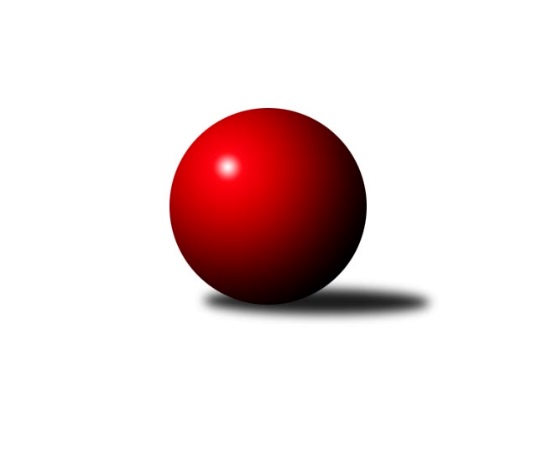 Č.17Ročník 2018/2019	24.5.2024 Krajský přebor KV 2018/2019Statistika 17. kolaTabulka družstev:		družstvo	záp	výh	rem	proh	skore	sety	průměr	body	plné	dorážka	chyby	1.	Slovan K.Vary B	16	14	0	2	176 : 80 	(109.5 : 76.5)	2505	28	1750	756	45.6	2.	Kuželky Aš B	16	10	1	5	157 : 99 	(95.0 : 71.0)	2467	21	1730	737	43.7	3.	SKK K.Vary B	15	9	1	5	137 : 103 	(66.0 : 66.0)	2486	19	1751	735	43.2	4.	Sokol Teplá	16	9	0	7	138 : 118 	(85.0 : 75.0)	2470	18	1720	750	40	5.	TJ Šabina	15	8	2	5	128 : 112 	(78.5 : 75.5)	2457	18	1730	727	44.3	6.	Loko Cheb C	16	9	0	7	131 : 125 	(81.5 : 82.5)	2414	18	1690	724	44.9	7.	TJ Lomnice D	17	8	1	8	140 : 132 	(97.0 : 81.0)	2463	17	1719	744	45.9	8.	Kuželky Aš C	16	5	2	9	107 : 149 	(82.5 : 87.5)	2405	12	1703	702	49.1	9.	Slavia K.Vary	15	5	1	9	111 : 129 	(89.0 : 91.0)	2433	11	1699	733	45.1	10.	TJ Jáchymov B	16	4	0	12	94 : 162 	(57.0 : 107.0)	2391	8	1693	698	52.6	11.	TJ Lomnice C	16	1	2	13	73 : 183 	(69.0 : 97.0)	2433	4	1705	728	51.4Tabulka doma:		družstvo	záp	výh	rem	proh	skore	sety	průměr	body	maximum	minimum	1.	Slovan K.Vary B	9	9	0	0	110 : 34 	(66.5 : 41.5)	2553	18	2630	2493	2.	Loko Cheb C	9	8	0	1	99 : 45 	(52.0 : 38.0)	2521	16	2618	2445	3.	Sokol Teplá	8	7	0	1	88 : 40 	(53.5 : 30.5)	2542	14	2617	2481	4.	Kuželky Aš B	8	6	0	2	95 : 33 	(53.5 : 30.5)	2570	12	2690	2449	5.	TJ Šabina	7	6	0	1	74 : 38 	(42.0 : 32.0)	2381	12	2479	2296	6.	SKK K.Vary B	7	5	1	1	74 : 38 	(27.5 : 24.5)	2523	11	2561	2486	7.	TJ Lomnice D	8	5	1	2	80 : 48 	(47.0 : 29.0)	2448	11	2516	2379	8.	Slavia K.Vary	7	4	1	2	68 : 44 	(47.5 : 36.5)	2522	9	2625	2395	9.	Kuželky Aš C	8	3	1	4	61 : 67 	(46.0 : 48.0)	2486	7	2592	2413	10.	TJ Jáchymov B	8	3	0	5	58 : 70 	(27.0 : 41.0)	2382	6	2413	2351	11.	TJ Lomnice C	8	1	1	6	46 : 82 	(45.5 : 50.5)	2352	3	2462	2229Tabulka venku:		družstvo	záp	výh	rem	proh	skore	sety	průměr	body	maximum	minimum	1.	Slovan K.Vary B	7	5	0	2	66 : 46 	(43.0 : 35.0)	2499	10	2590	2429	2.	Kuželky Aš B	8	4	1	3	62 : 66 	(41.5 : 40.5)	2459	9	2535	2302	3.	SKK K.Vary B	8	4	0	4	63 : 65 	(38.5 : 41.5)	2488	8	2629	2385	4.	TJ Šabina	8	2	2	4	54 : 74 	(36.5 : 43.5)	2469	6	2568	2406	5.	TJ Lomnice D	9	3	0	6	60 : 84 	(50.0 : 52.0)	2468	6	2574	2403	6.	Kuželky Aš C	8	2	1	5	46 : 82 	(36.5 : 39.5)	2407	5	2532	2299	7.	Sokol Teplá	8	2	0	6	50 : 78 	(31.5 : 44.5)	2455	4	2556	2319	8.	Slavia K.Vary	8	1	0	7	43 : 85 	(41.5 : 54.5)	2434	2	2540	2259	9.	Loko Cheb C	7	1	0	6	32 : 80 	(29.5 : 44.5)	2387	2	2552	2275	10.	TJ Jáchymov B	8	1	0	7	36 : 92 	(30.0 : 66.0)	2393	2	2481	2237	11.	TJ Lomnice C	8	0	1	7	27 : 101 	(23.5 : 46.5)	2447	1	2580	2325Tabulka podzimní části:		družstvo	záp	výh	rem	proh	skore	sety	průměr	body	doma	venku	1.	Slovan K.Vary B	10	9	0	1	108 : 52 	(65.5 : 48.5)	2521	18 	6 	0 	0 	3 	0 	1	2.	TJ Šabina	10	6	2	2	91 : 69 	(56.5 : 53.5)	2462	14 	4 	0 	0 	2 	2 	2	3.	Kuželky Aš B	10	6	1	3	93 : 67 	(60.5 : 49.5)	2497	13 	2 	0 	1 	4 	1 	2	4.	Sokol Teplá	10	6	0	4	89 : 71 	(54.5 : 45.5)	2458	12 	5 	0 	0 	1 	0 	4	5.	Loko Cheb C	10	6	0	4	83 : 77 	(53.0 : 57.0)	2406	12 	6 	0 	1 	0 	0 	3	6.	SKK K.Vary B	10	5	1	4	85 : 75 	(44.5 : 51.5)	2488	11 	4 	1 	1 	1 	0 	3	7.	TJ Lomnice D	10	4	1	5	78 : 82 	(47.5 : 46.5)	2451	9 	2 	1 	1 	2 	0 	4	8.	Slavia K.Vary	10	3	1	6	77 : 83 	(64.5 : 55.5)	2395	7 	2 	1 	2 	1 	0 	4	9.	TJ Jáchymov B	10	3	0	7	68 : 92 	(40.5 : 53.5)	2407	6 	2 	0 	4 	1 	0 	3	10.	Kuželky Aš C	10	1	2	7	54 : 106 	(43.5 : 54.5)	2401	4 	0 	1 	2 	1 	1 	5	11.	TJ Lomnice C	10	1	2	7	54 : 106 	(43.5 : 58.5)	2385	4 	1 	1 	4 	0 	1 	3Tabulka jarní části:		družstvo	záp	výh	rem	proh	skore	sety	průměr	body	doma	venku	1.	Slovan K.Vary B	6	5	0	1	68 : 28 	(44.0 : 28.0)	2491	10 	3 	0 	0 	2 	0 	1 	2.	Kuželky Aš B	6	4	0	2	64 : 32 	(34.5 : 21.5)	2437	8 	4 	0 	1 	0 	0 	1 	3.	SKK K.Vary B	5	4	0	1	52 : 28 	(21.5 : 14.5)	2485	8 	1 	0 	0 	3 	0 	1 	4.	TJ Lomnice D	7	4	0	3	62 : 50 	(49.5 : 34.5)	2478	8 	3 	0 	1 	1 	0 	2 	5.	Kuželky Aš C	6	4	0	2	53 : 43 	(39.0 : 33.0)	2499	8 	3 	0 	2 	1 	0 	0 	6.	Sokol Teplá	6	3	0	3	49 : 47 	(30.5 : 29.5)	2530	6 	2 	0 	1 	1 	0 	2 	7.	Loko Cheb C	6	3	0	3	48 : 48 	(28.5 : 25.5)	2454	6 	2 	0 	0 	1 	0 	3 	8.	TJ Šabina	5	2	0	3	37 : 43 	(22.0 : 22.0)	2420	4 	2 	0 	1 	0 	0 	2 	9.	Slavia K.Vary	5	2	0	3	34 : 46 	(24.5 : 35.5)	2529	4 	2 	0 	0 	0 	0 	3 	10.	TJ Jáchymov B	6	1	0	5	26 : 70 	(16.5 : 53.5)	2354	2 	1 	0 	1 	0 	0 	4 	11.	TJ Lomnice C	6	0	0	6	19 : 77 	(25.5 : 38.5)	2453	0 	0 	0 	2 	0 	0 	4 Zisk bodů pro družstvo:		jméno hráče	družstvo	body	zápasy	v %	dílčí body	sety	v %	1.	Martin Mojžíš 	Slavia K.Vary 	26	/	15	(87%)		/		(%)	2.	Radek Cimbala 	Slavia K.Vary 	26	/	15	(87%)		/		(%)	3.	Bohumil Vyleťal 	Loko Cheb C 	26	/	16	(81%)		/		(%)	4.	Daniela Stašová 	Slovan K.Vary B 	24	/	15	(80%)		/		(%)	5.	Martina Pospíšilová 	Kuželky Aš B 	24	/	16	(75%)		/		(%)	6.	František Průša 	Slovan K.Vary B 	24	/	16	(75%)		/		(%)	7.	Miroslava Boková 	Sokol Teplá 	23	/	15	(77%)		/		(%)	8.	Vladislav Urban 	Kuželky Aš B 	22	/	14	(79%)		/		(%)	9.	Václav Čechura 	SKK K.Vary B  	22	/	15	(73%)		/		(%)	10.	Jiří Flejšar 	TJ Lomnice D 	22	/	16	(69%)		/		(%)	11.	Václav Mašek 	Kuželky Aš C 	21	/	16	(66%)		/		(%)	12.	Jaroslav Solín 	Kuželky Aš B 	21	/	16	(66%)		/		(%)	13.	Miroslav Budil 	Loko Cheb C 	20	/	11	(91%)		/		(%)	14.	František Seidl 	TJ Šabina  	20	/	13	(77%)		/		(%)	15.	Vítězslav Vodehnal 	SKK K.Vary B  	20	/	14	(71%)		/		(%)	16.	Dagmar Jedličková 	Kuželky Aš B 	19	/	16	(59%)		/		(%)	17.	Miroslava Poláčková 	Sokol Teplá 	18	/	13	(69%)		/		(%)	18.	Miroslav Pešťák 	Sokol Teplá 	18	/	14	(64%)		/		(%)	19.	Luděk Kratochvíl 	Kuželky Aš C 	18	/	15	(60%)		/		(%)	20.	Václav Zeman 	SKK K.Vary B  	18	/	15	(60%)		/		(%)	21.	Johannes Luster 	Slovan K.Vary B 	18	/	15	(60%)		/		(%)	22.	Zdeněk Chvátal 	TJ Lomnice C 	16	/	13	(62%)		/		(%)	23.	Miroslav Handšuh 	Slovan K.Vary B 	16	/	13	(62%)		/		(%)	24.	Stanislav Pelc 	TJ Jáchymov B 	16	/	13	(62%)		/		(%)	25.	Tomáš Seidl 	TJ Šabina  	16	/	15	(53%)		/		(%)	26.	Jana Hamrová 	Loko Cheb C 	16	/	16	(50%)		/		(%)	27.	Václav Veselý 	Kuželky Aš B 	16	/	16	(50%)		/		(%)	28.	Jiří Velek 	Sokol Teplá 	15	/	14	(54%)		/		(%)	29.	Vladimír Černohous 	Slavia K.Vary 	15	/	15	(50%)		/		(%)	30.	Tomáš Beck ml.	Slovan K.Vary B 	14	/	13	(54%)		/		(%)	31.	Eduard Seidl 	TJ Šabina  	14	/	13	(54%)		/		(%)	32.	Albert Kupčík 	TJ Lomnice D 	14	/	13	(54%)		/		(%)	33.	Jiří Šeda 	TJ Jáchymov B 	14	/	13	(54%)		/		(%)	34.	Růžena Kovačíková 	TJ Lomnice D 	14	/	14	(50%)		/		(%)	35.	Monika Maněnová 	TJ Lomnice D 	14	/	16	(44%)		/		(%)	36.	Vladimír Maxa 	TJ Jáchymov B 	14	/	16	(44%)		/		(%)	37.	Vladimír Míšanek 	Kuželky Aš B 	13	/	9	(72%)		/		(%)	38.	Bronislava Hánělová 	SKK K.Vary B  	13	/	14	(46%)		/		(%)	39.	Petr Beseda 	Slovan K.Vary B 	12	/	7	(86%)		/		(%)	40.	Lubomír Hromada 	TJ Lomnice D 	12	/	13	(46%)		/		(%)	41.	Ondřej Černohous 	Slavia K.Vary 	12	/	15	(40%)		/		(%)	42.	Petr Lidmila 	TJ Lomnice D 	12	/	16	(38%)		/		(%)	43.	Eva Nováčková 	Loko Cheb C 	12	/	16	(38%)		/		(%)	44.	Gerhard Brandl 	TJ Šabina  	11	/	13	(42%)		/		(%)	45.	Tomáš Viczmandi 	Kuželky Aš C 	10	/	6	(83%)		/		(%)	46.	Jitka Laudátová 	Kuželky Aš C 	10	/	9	(56%)		/		(%)	47.	Petr Janda 	TJ Lomnice D 	10	/	9	(56%)		/		(%)	48.	Pavel Kučera 	TJ Šabina  	10	/	10	(50%)		/		(%)	49.	Petr Málek 	Loko Cheb C 	10	/	13	(38%)		/		(%)	50.	Martina Sobotková 	SKK K.Vary B  	10	/	14	(36%)		/		(%)	51.	Václav Střeska 	Kuželky Aš C 	10	/	15	(33%)		/		(%)	52.	Ivan Žaloudík 	SKK K.Vary B  	8	/	4	(100%)		/		(%)	53.	Michaela Heidlerová 	TJ Lomnice C 	8	/	6	(67%)		/		(%)	54.	Ludvík Maňák 	TJ Lomnice C 	8	/	8	(50%)		/		(%)	55.	Jaromír Černý 	TJ Šabina  	8	/	9	(44%)		/		(%)	56.	Jan Mandák 	Sokol Teplá 	8	/	10	(40%)		/		(%)	57.	Vlastimil Čegan 	TJ Jáchymov B 	8	/	10	(40%)		/		(%)	58.	Zdeněk Chmel 	Slavia K.Vary 	8	/	11	(36%)		/		(%)	59.	Vladimír Lukeš 	TJ Jáchymov B 	8	/	12	(33%)		/		(%)	60.	Pavel Přerost 	TJ Lomnice C 	8	/	15	(27%)		/		(%)	61.	Radek Cholopov 	TJ Lomnice C 	7	/	6	(58%)		/		(%)	62.	Jiří Beneš ml.	TJ Šabina  	7	/	10	(35%)		/		(%)	63.	Marcel Toužimský 	Slovan K.Vary B 	6	/	3	(100%)		/		(%)	64.	Martin Kuchař 	TJ Jáchymov B 	6	/	5	(60%)		/		(%)	65.	Soňa Šimáčková 	TJ Lomnice C 	6	/	6	(50%)		/		(%)	66.	Zdeňka Zmeškalová 	Slovan K.Vary B 	6	/	11	(27%)		/		(%)	67.	Ota Laudát 	Kuželky Aš C 	6	/	12	(25%)		/		(%)	68.	Václav Vieweg 	Kuželky Aš C 	6	/	12	(25%)		/		(%)	69.	Lucie Maněnová 	TJ Lomnice D 	4	/	3	(67%)		/		(%)	70.	Pavel Pazdera 	SKK K.Vary B  	4	/	4	(50%)		/		(%)	71.	Jaroslav Bendák 	TJ Lomnice C 	4	/	5	(40%)		/		(%)	72.	Luboš Axamský 	Sokol Teplá 	4	/	6	(33%)		/		(%)	73.	Jitka Bečková 	TJ Lomnice C 	4	/	6	(33%)		/		(%)	74.	František Repčík 	Kuželky Aš C 	4	/	6	(33%)		/		(%)	75.	Ladislav Martínek 	TJ Jáchymov B 	4	/	7	(29%)		/		(%)	76.	Jiří Gabriško 	SKK K.Vary B  	4	/	7	(29%)		/		(%)	77.	Pavel Pokorný 	Loko Cheb C 	4	/	13	(15%)		/		(%)	78.	Tomáš Hervert 	TJ Lomnice C 	3	/	7	(21%)		/		(%)	79.	Adolf Klepáček 	Loko Cheb C 	2	/	1	(100%)		/		(%)	80.	Andrea Ječmenová 	TJ Lomnice C 	2	/	2	(50%)		/		(%)	81.	Jiří Beneš 	TJ Šabina  	2	/	2	(50%)		/		(%)	82.	Jaromír Valenta 	Sokol Teplá 	2	/	2	(50%)		/		(%)	83.	Iva Knesplová Koubková 	TJ Lomnice D 	2	/	2	(50%)		/		(%)	84.	Hana Makarová 	TJ Jáchymov B 	2	/	2	(50%)		/		(%)	85.	Blanka Pešková 	SKK K.Vary B  	2	/	2	(50%)		/		(%)	86.	Pavel Schubert 	Loko Cheb C 	2	/	2	(50%)		/		(%)	87.	Libuše Korbelová 	TJ Lomnice C 	2	/	3	(33%)		/		(%)	88.	František Mazák nejml.	Kuželky Aš B 	2	/	7	(14%)		/		(%)	89.	Štefan Mrenica 	TJ Jáchymov B 	2	/	8	(13%)		/		(%)	90.	Rostislav Milota 	Sokol Teplá 	2	/	9	(11%)		/		(%)	91.	Hanuš Slavík 	TJ Lomnice C 	1	/	2	(25%)		/		(%)	92.	Zdeněk Pavlík 	Slavia K.Vary 	0	/	1	(0%)		/		(%)	93.	Michaela Čejková 	Slovan K.Vary B 	0	/	1	(0%)		/		(%)	94.	František Krátký 	TJ Lomnice C 	0	/	1	(0%)		/		(%)	95.	Ivan Rambousek 	Loko Cheb C 	0	/	1	(0%)		/		(%)	96.	Václav Strnad 	Loko Cheb C 	0	/	1	(0%)		/		(%)	97.	Robert Žalud 	Slovan K.Vary B 	0	/	1	(0%)		/		(%)	98.	Josef Zvěřina 	TJ Lomnice D 	0	/	1	(0%)		/		(%)	99.	Jan Adam 	Loko Cheb C 	0	/	1	(0%)		/		(%)	100.	František Mazák ml.	Kuželky Aš B 	0	/	1	(0%)		/		(%)	101.	Libor Kupka 	SKK K.Vary B  	0	/	1	(0%)		/		(%)	102.	Michal Hric 	Loko Cheb C 	0	/	1	(0%)		/		(%)	103.	Václav Buďka 	Kuželky Aš C 	0	/	1	(0%)		/		(%)	104.	Daniel Hussar 	Loko Cheb C 	0	/	1	(0%)		/		(%)	105.	Jaroslav Nový 	TJ Šabina  	0	/	2	(0%)		/		(%)	106.	Martin Bezouška 	TJ Jáchymov B 	0	/	2	(0%)		/		(%)	107.	Silva Čedíková 	TJ Lomnice C 	0	/	3	(0%)		/		(%)	108.	Radek Plechatý 	TJ Lomnice C 	0	/	3	(0%)		/		(%)	109.	Patricia Bláhová 	TJ Šabina  	0	/	3	(0%)		/		(%)	110.	Václav Basl 	TJ Lomnice C 	0	/	3	(0%)		/		(%)	111.	František Živný 	TJ Jáchymov B 	0	/	4	(0%)		/		(%)	112.	Štěpán Pilnáček 	Slavia K.Vary 	0	/	4	(0%)		/		(%)	113.	Jana Lukášková 	Sokol Teplá 	0	/	6	(0%)		/		(%)	114.	Štefan Cimbala 	Slavia K.Vary 	0	/	14	(0%)		/		(%)Průměry na kuželnách:		kuželna	průměr	plné	dorážka	chyby	výkon na hráče	1.	Sokol Teplá, 1-4	2528	1748	779	37.6	(421.4)	2.	Karlovy Vary, 1-4	2509	1750	759	45.7	(418.2)	3.	Kuželky Aš, 1-4	2504	1741	762	45.2	(417.3)	4.	Lokomotiva Cheb, 1-2	2488	1739	749	41.6	(414.7)	5.	Lomnice, 1-4	2403	1701	702	54.0	(400.6)	6.	Jáchymov, 1-2	2395	1688	706	47.8	(399.3)	7.	TJ Šabina, 1-2	2358	1667	691	48.9	(393.2)Nejlepší výkony na kuželnách:Sokol Teplá, 1-4SKK K.Vary B 	2629	17. kolo	Václav Čechura 	SKK K.Vary B 	496	17. koloSokol Teplá	2617	10. kolo	Bronislava Hánělová 	SKK K.Vary B 	481	17. koloSlovan K.Vary B	2590	10. kolo	Tomáš Seidl 	TJ Šabina 	480	15. koloSokol Teplá	2576	15. kolo	Radek Cimbala 	Slavia K.Vary	469	4. koloSokol Teplá	2559	11. kolo	Miroslav Pešťák 	Sokol Teplá	464	10. koloSokol Teplá	2542	13. kolo	Jiří Velek 	Sokol Teplá	459	11. koloSokol Teplá	2515	4. kolo	Miroslava Boková 	Sokol Teplá	459	10. koloSokol Teplá	2506	17. kolo	Miroslav Pešťák 	Sokol Teplá	457	17. koloTJ Lomnice D	2503	13. kolo	Miroslav Pešťák 	Sokol Teplá	456	11. koloSlavia K.Vary	2502	4. kolo	Jiří Velek 	Sokol Teplá	453	4. koloKarlovy Vary, 1-4Slovan K.Vary B	2630	8. kolo	Radek Cimbala 	Slavia K.Vary	492	11. koloSlavia K.Vary	2625	11. kolo	Petr Beseda 	Slovan K.Vary B	475	8. koloSlavia K.Vary	2594	16. kolo	Václav Čechura 	SKK K.Vary B 	471	7. koloSlovan K.Vary B	2589	17. kolo	Martin Mojžíš 	Slavia K.Vary	469	16. koloSlavia K.Vary	2578	3. kolo	Martin Mojžíš 	Slavia K.Vary	466	3. koloSlovan K.Vary B	2577	6. kolo	Martin Mojžíš 	Slavia K.Vary	466	12. koloTJ Lomnice D	2574	7. kolo	František Průša 	Slovan K.Vary B	463	6. koloSlovan K.Vary B	2562	11. kolo	Pavel Kučera 	TJ Šabina 	462	4. koloSKK K.Vary B 	2561	1. kolo	Miroslava Boková 	Sokol Teplá	462	16. koloSlovan K.Vary B	2559	3. kolo	Radek Cimbala 	Slavia K.Vary	460	3. koloKuželky Aš, 1-4Kuželky Aš B	2690	15. kolo	Martin Mojžíš 	Slavia K.Vary	479	13. koloKuželky Aš B	2639	13. kolo	Jaroslav Solín 	Kuželky Aš B	476	10. koloKuželky Aš B	2617	14. kolo	Ivan Žaloudík 	SKK K.Vary B 	473	8. koloKuželky Aš C	2592	17. kolo	Jitka Laudátová 	Kuželky Aš C	468	17. koloTJ Lomnice C	2580	15. kolo	Dagmar Jedličková 	Kuželky Aš B	463	14. koloKuželky Aš B	2579	7. kolo	Radek Cholopov 	TJ Lomnice C	461	15. koloTJ Šabina 	2568	10. kolo	Vladislav Urban 	Kuželky Aš B	461	10. koloKuželky Aš B	2566	10. kolo	Václav Veselý 	Kuželky Aš B	461	15. koloSlovan K.Vary B	2558	15. kolo	Jaroslav Solín 	Kuželky Aš B	461	15. koloKuželky Aš B	2551	9. kolo	Tomáš Beck ml.	Slovan K.Vary B	458	15. koloLokomotiva Cheb, 1-2Loko Cheb C	2618	17. kolo	Miroslav Budil 	Loko Cheb C	479	10. koloLoko Cheb C	2561	15. kolo	Miroslav Budil 	Loko Cheb C	476	8. koloLoko Cheb C	2558	10. kolo	Miroslav Budil 	Loko Cheb C	475	17. koloLoko Cheb C	2549	9. kolo	Bohumil Vyleťal 	Loko Cheb C	470	17. koloLoko Cheb C	2535	8. kolo	Miroslav Budil 	Loko Cheb C	469	2. koloSokol Teplá	2524	9. kolo	Petr Málek 	Loko Cheb C	467	17. koloKuželky Aš B	2512	6. kolo	Miroslav Budil 	Loko Cheb C	464	9. koloTJ Lomnice C	2493	17. kolo	Jaroslav Solín 	Kuželky Aš B	461	6. koloSlavia K.Vary	2493	15. kolo	Pavel Přerost 	TJ Lomnice C	458	17. koloLoko Cheb C	2486	4. kolo	Miroslav Budil 	Loko Cheb C	455	15. koloLomnice, 1-4Loko Cheb C	2552	12. kolo	Jiří Flejšar 	TJ Lomnice D	475	14. koloTJ Lomnice D	2516	12. kolo	Miroslav Handšuh 	Slovan K.Vary B	469	14. koloSlovan K.Vary B	2511	7. kolo	Jiří Flejšar 	TJ Lomnice D	459	8. koloTJ Lomnice D	2483	4. kolo	Zdeněk Chvátal 	TJ Lomnice C	458	3. koloTJ Lomnice D	2469	17. kolo	Miroslav Pešťák 	Sokol Teplá	458	1. koloTJ Lomnice C	2462	7. kolo	Jaroslav Solín 	Kuželky Aš B	457	3. koloKuželky Aš B	2458	3. kolo	Bohumil Vyleťal 	Loko Cheb C	452	12. koloSKK K.Vary B 	2457	13. kolo	Václav Čechura 	SKK K.Vary B 	449	13. koloTJ Lomnice D	2453	14. kolo	Václav Mašek 	Kuželky Aš C	444	9. koloTJ Lomnice D	2447	8. kolo	Petr Janda 	TJ Lomnice D	441	12. koloJáchymov, 1-2Kuželky Aš B	2477	4. kolo	Radek Cholopov 	TJ Lomnice C	458	14. koloTJ Šabina 	2461	7. kolo	František Průša 	Slovan K.Vary B	446	1. koloSKK K.Vary B 	2448	12. kolo	Tomáš Seidl 	TJ Šabina 	445	7. koloSlovan K.Vary B	2432	1. kolo	Vladimír Lukeš 	TJ Jáchymov B	444	3. koloTJ Lomnice D	2426	3. kolo	Stanislav Pelc 	TJ Jáchymov B	439	1. koloTJ Jáchymov B	2413	3. kolo	Martina Pospíšilová 	Kuželky Aš B	437	4. koloTJ Jáchymov B	2402	4. kolo	Vladimír Maxa 	TJ Jáchymov B	436	4. koloTJ Jáchymov B	2394	12. kolo	Eduard Seidl 	TJ Šabina 	434	7. koloTJ Jáchymov B	2380	14. kolo	Radek Cimbala 	Slavia K.Vary	432	9. koloTJ Jáchymov B	2377	9. kolo	Václav Zeman 	SKK K.Vary B 	426	12. koloTJ Šabina, 1-2TJ Šabina 	2479	5. kolo	Tomáš Beck ml.	Slovan K.Vary B	447	16. koloTJ Lomnice D	2442	5. kolo	Eduard Seidl 	TJ Šabina 	441	16. koloSlovan K.Vary B	2429	16. kolo	Jaroslav Bendák 	TJ Lomnice C	439	11. koloTJ Šabina 	2415	16. kolo	Miroslav Pešťák 	Sokol Teplá	439	3. koloTJ Šabina 	2402	3. kolo	Tomáš Seidl 	TJ Šabina 	432	5. koloTJ Šabina 	2379	11. kolo	Tomáš Seidl 	TJ Šabina 	430	3. koloTJ Šabina 	2351	8. kolo	František Seidl 	TJ Šabina 	427	16. koloTJ Šabina 	2343	12. kolo	Petr Lidmila 	TJ Lomnice D	426	5. koloTJ Lomnice C	2325	11. kolo	František Průša 	Slovan K.Vary B	424	16. koloSokol Teplá	2319	3. kolo	Eduard Seidl 	TJ Šabina 	423	11. koloČetnost výsledků:	8.0 : 8.0	5x	6.0 : 10.0	8x	5.0 : 11.0	3x	4.0 : 12.0	10x	2.0 : 14.0	2x	16.0 : 0.0	2x	15.0 : 1.0	1x	14.0 : 2.0	14x	13.0 : 3.0	2x	12.0 : 4.0	23x	11.0 : 5.0	1x	10.0 : 6.0	14x